Escola Básica Municipal César Avelino Bragagnolo.Erval Velho, 08 de  julho de 2020.Professora: Eliane Dorini / Célia Frigo5º ano Matutino/VespertinoEssas atividades serão quinzenais ( para 15 dias) .Para o dia 22/07/2020 quarta-feira.Língua PortuguesaProduzindo texto.1-Crie uma história sobre um sapo, completando os quadros abaixo.Título:___________________________Começo da HistóriaMeio da históriaFim da história2-Escreva cada palavra com o tempo indicadochoveu-acorda-voltarei-chegaram –irão-tenho-riu-amo-tirarei-chamou-fez-sobrou-sentirei-escreveu-segura-dançarão-cantou-disseram-pegarão-acordará.3-Reescreva a frase, mudando o verbo para o tempo pedido:a) A menina compra bala. (passado)____________________________________________________________b) Eu pego o ônibus na praça. (futuro)______________________________________________________________c) Ele fará o Para Casa a noite. (presente)_____________________________________________________________d) O cachorrinho late todas as noites. (passado)______________________________________________________________Matemática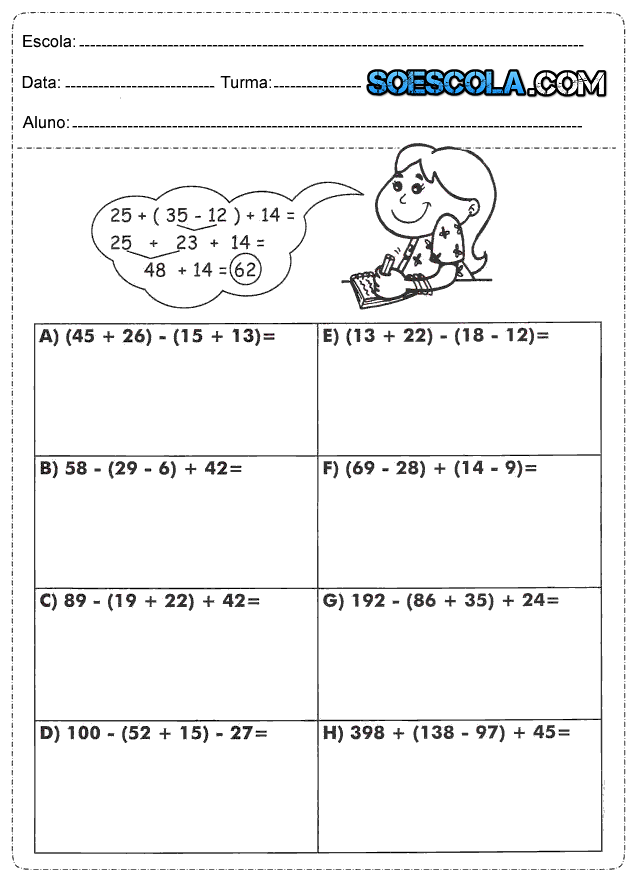 Ciências	Complete as frases com as palavras:1-Durante a inspiração o _______________________do ar combina-se com a __________________________________, produzindo energia,____________________e gás ______________________.2-    expiração-energia-gases-respiração-inspiração-oxigênio.Pela____________________, nosso corpo retira o ___________________________do ar, elimina os _______________________de que não necessita, depois realiza as trocas necessárias para gerar a ______________________de que precisamos para viver.Chama-se ________________________a entrada do ar em nosso corpo.Chama-se ________________________a saída de ar do nosso corpo.3-Cruza - respiração.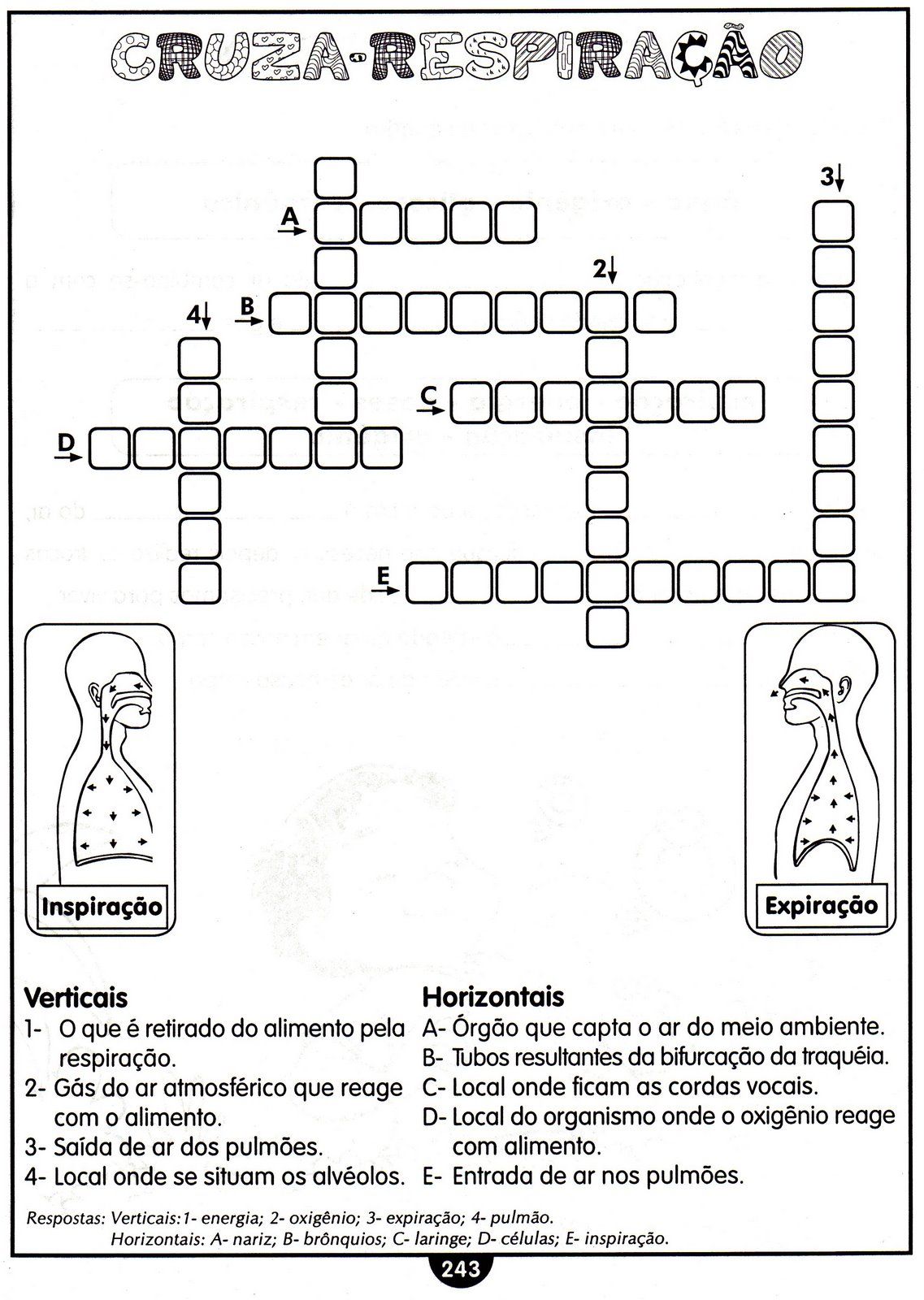          Havia um sapo que_______________________________________________________________________________________________________________________________________________________________________________________________Toda vez que ele_____________________________________________________________________________________________________________________________________________          Aconteceu_________________________________________________________________________________________________________________________________________________________________________________________________         Mas ele ______________________________________________________________________________________________________________________________________________________________________________________________         Com o passar do tempo__________________________________________________________________________________________________________________________________________________________________________________________________________________________________________________________PresentePassadoFuturoÁgua-oxigênio-glicose -carbônico